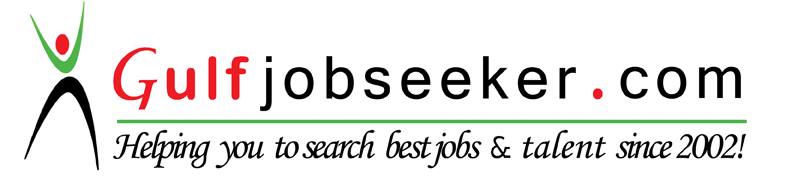 Whats app  Mobile:+971504753686 Gulfjobseeker.com CV No:1567362E-mail: gulfjobseeker@gmail.com“A suitable position in a company where acquired experience can be utilized towards continued growth and advancement.”S.S.C/ Matriculation							2010Intermediate							2012B.A from University of Karachi			2014	Telenor Pakistan	CRO+ Biometric verification officer	Jan 2015 to Jul 2015 Contract based.	Service task includedSolve Customers Sims IssuesTo Sell Customer Phones along with data package.Convincing Customers to purchase phones.BVS (Biometric Verification System) to all the SimsReport to Branch Manager all the Issues	City Center Shopping Mall (Karachi Pakistan)	Co-coordinator + Networking In-charge	Jan 2014 to Dec 2014 	Service task includedCo-coordinate with walking customer.Convincing Customer to purchase or rental shops in the mall.Explaining Customer each & every details about the shops size width.Maintaining all the SystemsResolve errors Installation of windows and serversSupplying Internet to other shops wired plus wirelessRemoting all the systems to get maintained.	Marketing and Sales (Karachi Pakistan)	Promoter – tobacco cigarettes	Jan 2013 to Dec 2013	Service task includedPromoting tobacco cigarettes.Giving complete knowledge to customer about tobacco cigarettes product. Convincing Customers to purchase tobacco cigarettes.Convincing Customers to Change their brands of tobacco cigarettes.Report to my seniorsLocal Area Networking (LAN) (Karachi Pakistan)	Promoter and Supplying Wired and Wireless base internet.	Jan 2011 to Dec 2012	Service task includedSupplying Internet to our CustomersResolve their System Issues like ErrorDiagnose their systems errorMaintain their Routers Promote our service to all clientsManage Bandwidth to server endMaking Sharing servers to get all Software and Movies on high speedReport to my seniorsAchieve all the target time to time.Cisco Certified Network Associate (CCNA)	Windows InstallationHardware Issues diagnosing Working on SoftwareLinux InstallationWorking on OS like Xp, Win7, Win 8, Win 10 Linux Desktop Version, Making Windows Base and Linux DHCP Server and Sharing ServerFast and Accurate Keyboard Skills: - alpha 40WPMMaking Servers on PF-SenseWorking on Bandwidth Controlling Software’sMaking Sharing Server by Windows BasedWorking and Searching on InternetWorking on Monitoring ‘or’Remoting Software’sEagerness to learnThrive under pressure. Ability to put in long yet efficient working hours.Tendency to take initiative and lead from the front, be it in the thinking process or its application.A good team player and a motivatorA very generous and sociable person, with a zest to increaser my contacts and social circle.Place of birth			: KarachiBirth date			: 31st July 1991Marital Status			: SingleLanguages Knows		: English, Urdu, Hindi.Internet UsingWatching DocumentariesTravellingReadingMoviesCAREER OBJECTIVEEDUCATION DETAILSWORK EXPERIENCECOMPUTER SKILLSPERSONAL CHARACTERSTICKSPERSONAL INFORMATIONINTREST